Little Green Pig Youth Board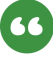 Expression of InterestPersonal Information: Name: _________________________ Age: __________ School/ College/Training (if applicable):___________________________________ Year Group: __________ Home Address: ______________________________________________________ ___________________________________________________________________ ___________________________________________________________________ Parent/Guardian’s Phone number: ___________________ Parent/Guardian’s Email: __________________________ If you are over sixteen, please provide the best way to contact you: _____________________________________________________ Would you be able to travel to central Brighton for meetings? Yes/No Would you be able to attend meetings digitally via Zoom? Yes/NoPlease answer the following three questions: Please try to keep all responses to under 150 words or 1 minute per question. Note: If you are non-verbal and prefer to use images instead of text you can answer the questions with a collage of photos - there is space to do this on page 5Tell us about yourself and your interests?For example, what your favourite subjects are, your interests and hobbies, any after school clubs or volunteer experience or an interest in helping your community and other young people.2. Why do you want to participate in the Little Green Pig Youth Board?  What will you contribute to the Little Green Pig Youth Board? This answer can include personal skills and qualities, experience or passion for community service.